Задание 5. Расчёт балки на прочность при поперечном изгибеГоризонтальная балка опирается на неподвижный и подвижные шарниры. Балка нагружена парой сил с моментом М пары, распределенной нагрузкой интенсивности q в вертикальной плоскости и сосредоточенной силой F.Для заданной схемы балки требуется:построить эпюру поперечных сил;построить эпюру изгибающих моментов;найти опасное сечение;определить предельный размер a сечения балки, исходя из условия прочности по допускаемому нормальному напряжению [σр], равному 160 МПа.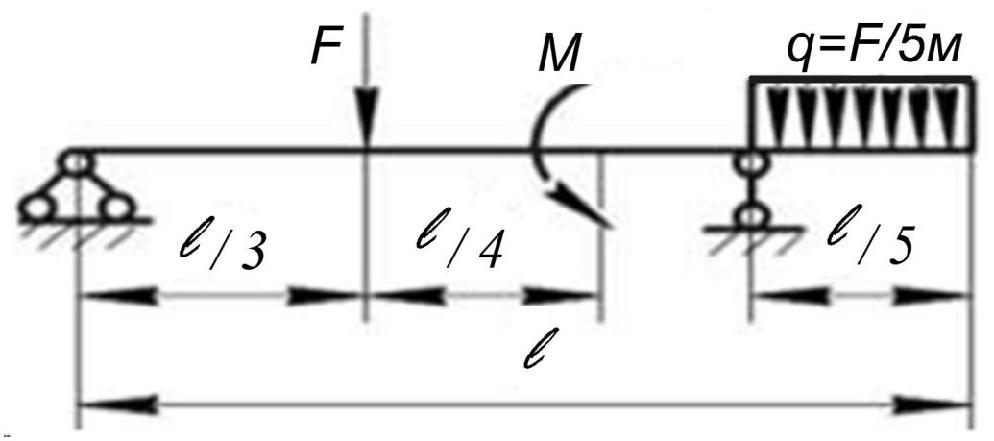 Значения исходных данных берутся из табл. 10., следовательно,q=15/5=3,0 кН/мТаблица 10 – Исходные данные к заданию 2М,  кН*мМ,  кН*м12l,м4,5F,кН12